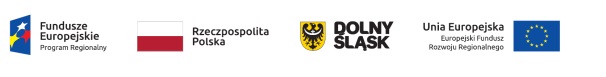  NZ………../2021		                                                                                                    Wrocław 01-04-2021r.WYJAŚNIENIA TREŚCI SWZ _nr 3Dotyczy postępowania na: „Zakup, dostawa oraz serwis aparatury medycznej, diagnostycznej i laboratoryjnej służącej zapobieganiu, przeciwdziałaniu oraz zwalczaniu  COVID- 19 na potrzeby Szpitala Specjalistycznego  im. A. Falkiewicza we Wrocławiu (17 zadań)”, sygn. postęp. ZP/TP-02/2021.  (Zamówienie publiczne realizowane w ramach projektu nr RPDS.06.02.00-02-0001/20, pt. "Poprawa dostępności i podniesienie jakości świadczeń zdrowotnych na rzecz ograniczenia zachorowalności mieszkańców regionu w związku z pojawieniem się COVID -19")Dyrekcja Szpitala Specjalistycznego im. A. Falkiewicza we Wrocławiu, ul. Warszawska 2, informuje, że wpłynęły kolejne pytania w ww. postępowaniu o udzielenie zamówienia publicznego prowadzonego  w trybie podstawowym bez negocjacji, na które Zamawiający udzielił następujących odpowiedzi:ZESTAW PYTAŃ NR 1: Zadanie 8Treść1. Czy Zamawiający dopuści 8 tygodniowy termin realizacji przedmiotu zamówienia? Odpowiedź:Zamawiający nie wyraża na to zgody. Zamówienie powinno być zrealizowane najpóźniej do dnia 20.05.2021r. z uwagi na konieczność rozliczenia projektu, którego jest realizowane zamówienie publiczne.2. . Czy Zamawiający dopuści łózko o produkcji 2021 r.? Odpowiedź:Tak.3. . Czy Zamawiający dopuści , aby oba łóżka były czterosegmentowe, z czego trzy segmenty ruchome? Odpowiedź:Tak.4. . Czy Zamawiający dopuści łózko ze szczytami wykonanymi ze stalowych kształtowników lakierowanych proszkowo, z wypełnieniem z płyty tworzywowej typu HPL? Odpowiedź:Tak.5. . Czy Zamawiający dopuści z leżem o szerokości 87 cm, co nieznacznie różni się6. od parametru oczekiwanego? Odpowiedź:Tak.6. . Czy Zamawiający dopuści łóżko z funkcją Trendelenburga dostępną na panelu centralnym, a nie na pilocie (podyktowane jest to bezpieczeństwem pacjenta)? Odpowiedź:Tak.7. . Czy Zamawiający dopuści łóżko wyposażone w jeden akumulator? Odpowiedź:Tak.8. . Czy Zamawiający dopuści łóżko o prześwicie o szerokości 1375 mm, co nieznacznie różni się od parametru oczekiwanego? Odpowiedź:Tak.9. . Czy Zamawiający dopuści łóżko bez osłony podwozia? Proponowane łóżka ma wszystkie sterowniki schowane bezpośrednio pod leżem i nie wymaga dodatkowych osłon. Odpowiedź:Tak.10. . Czy Zamawiający dopuści łóżko z leżem wypełnionym płytami z polipropylenu, które same w sobie są przezierne, natomiast leże już nie? Odpowiedź:Tak.                                                                                                                 (-) Paweł Błasiak 					                                               DYREKTOR                                                                             Szpitala Specjalistycznego im. A. Falkiewicza we Wrocławiu 